Skargi na ubezpieczycieli: kogo dotyczą najczęściej?Znamy najnowsze dane o skargach klientów do Rzecznika Finansowego. Których ubezpieczycieli dotyczyły często takie wnioski o interwencję Rzecznika?Rzecznik Finansowy co roku otrzymuje tysiące wniosków osób proszących o podjęcie interwencji. Takie prośby wysyłają klienci oraz interesanci instytucji finansowych, którzy poczuli się pokrzywdzeni.Eksperci porównywarki ubezpieczeniowej Ubea.pl postanowili przyjrzeć się bliżej skargom kierowanym do Rzecznika Finansowego przez klientów ubezpieczycieli i osoby poszkodowane. Który zakład ubezpieczeń cechuje się dużą liczbą skarg na OC i AC w stosunku do skali działania?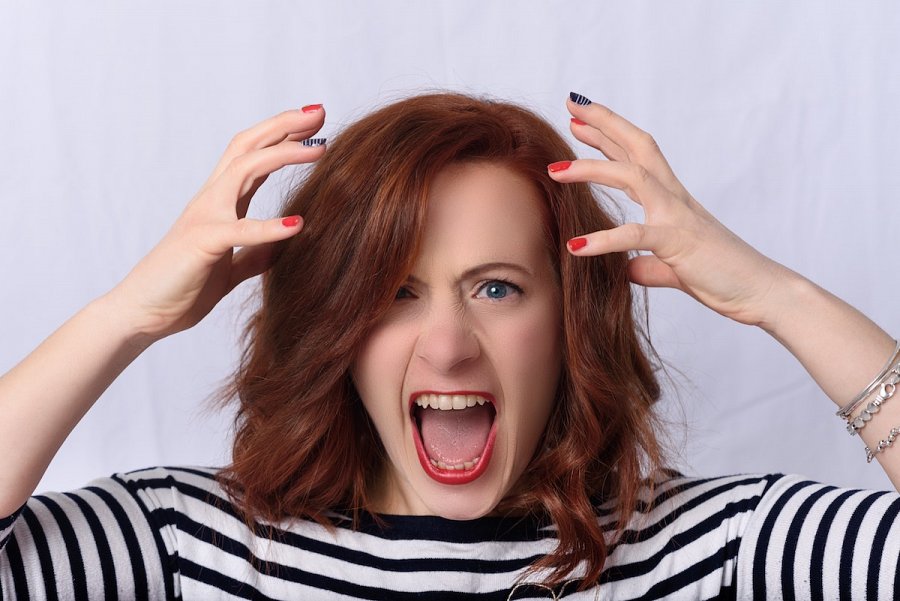 Skargi na ubezpieczycieli a udział w rynkuPodawane przez Rzecznika Finansowego dane o liczbie skarg dotyczących ubezpieczeń komunikacyjnych warto odnieść do udziału rynkowego poszczególnych ubezpieczycieli. Widać to dobrze po przykładzie PZU S.A. Ta firma zwraca bowiem uwagę dużą liczbą skarg klientów i poszkodowanych.Jeśli jednak uwzględni się udział PZU w przypisanej składce brutto OC i AC, to okaże się, że ten największy ubezpieczyciel w Polsce wcale nie wypada źle pod względem częstości skarg - zauważa Paweł Kuczyński, prezes porównywarki Ubea.pl.Warta wypada dobrze w OC i ACPo wzięciu pod uwagę udziału rynkowego ubezpieczycieli okazuje się, że w przypadku OC i AC jednym z najlepszych wyników może się pochwalić Warta. Rezultat tego ubezpieczyciela to jedynie 18 skarg do Rzecznika w przeliczeniu na 1% udziału w rynku ubezpieczeń komunikacyjnych.Warta wypadła dobrze w tej kategorii również w latach 2017 - 2019. Widać zatem, że najnowszy wynik nie jest kwestią przypadku - podkreśla Andrzej Prajsnar, ekspert Ubea.pl.W relacji do znaczenia rynkowego lepiej od Warty wypadła tylko Concordia Polska TU S.A. A jacy inni ubezpieczyciele zasłużyli na pochwałę w kategorii OC i AC? Pozytywnie wyróżniają się wyniki osiągnięte przez następujące towarzystwa ubezpieczeniowe:l STU Ergo Hestia S.A. - 34 skargi dotyczące polis komunikacyjnych na 1% udziału rynkowegol TUiR Allianz Polska S.A. - 36 skargl PZU S.A. - 36 skargl Generali TU S.A. - 37 skargl TU Compensa S.A. VIG - 39 skargl TUW TUW - 42 skargi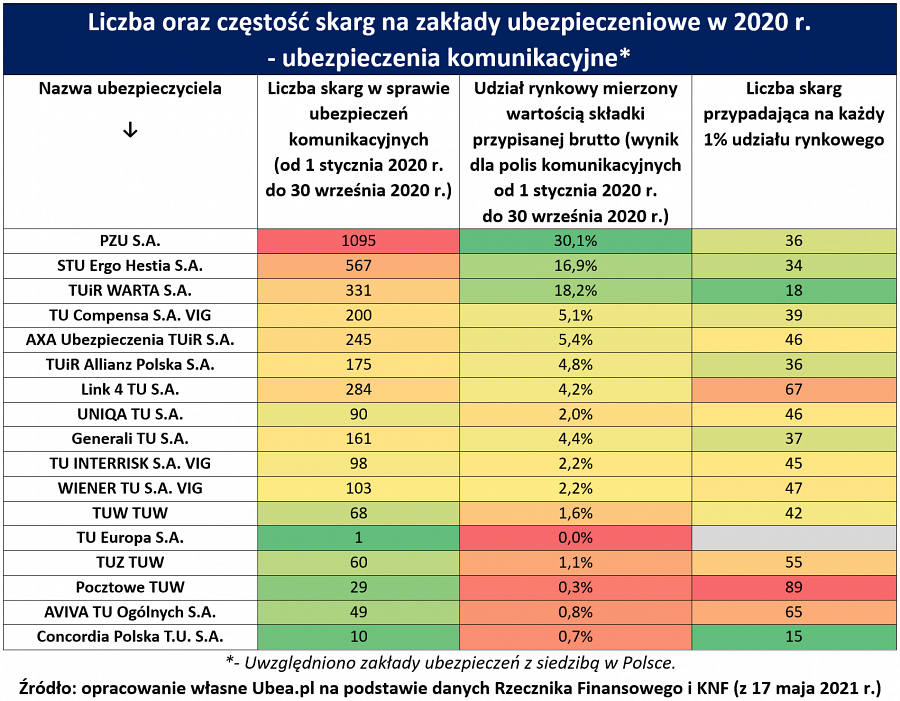 Tutaj można znaleźć szerszą analizę dotyczącą wszystkich skarg na ubezpieczycieli z działu II